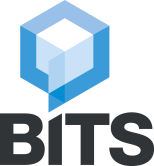 Registreringsskjema for Kundeforholdsregister (KFR)Dette skjemaet skal brukes av finansforetak for å registrere sine kundeforhold i Kundeforholdsregisteret. Kundeforholdsregisteret skal benyttes til å identifisere kundeforhold i forbindelse med tjenestene Kontrollinformasjon og Konkursbehandling.Alle feltene i skjemaet må være utfylt for å bli registrert. Vi ber om å få skjemaet tilbake utfylt elektronisk, erstatt alle røde felter. Skjemaet returneres på e-post til dsop@bits.no. Generell informasjonKontaktinformasjon Firmanavn <Firmanavn>Organisasjonsnummer<orgnummer>Adresse<Adresse og postnummer>Ønsket startdato for integrasjon<dd.mm.åååå>Ønsket dato for innlesing av kundeforhold i produksjonsmiljø<dd.mm.åååå>Konsesjoner gitt av Finanstilsynet<Konsesjoner>Liste over kontonummer som benyttes som «collection account». Liste over kontonummer som benyttes som "collection account". 

Collection account er kontoen(e) for å motta betalinger fra kunder som ikke har egne kontonummer, hvor innbetalinger identifiseres med KID-nummer. Denne type konto er typisk i en annen bank.<xxxx.xx.xxxxx>Leverandør som vil oppdatere KFR på vegne finansforetaket:
Leverandøren sitt virksomhetssertifikat vil bli benyttet til autentisering.
Feltet skal være tomt hvis finansforetakets virksomhetssertifikat benyttes. Ellers skal navn og organisasjonsnummer for leverandøren fylles ut.<Navn på leverandør><Org.nummer til leverandør>Kontaktperson (hovedkontakt)<Fornavn> <Etternavn> <Tittel><epost><telefonnr>Kontaktperson integrasjon (teknisk)<Fornavn> <Etternavn> <Tittel><epost><telefonnr>Signatar (den som kan forplikte deres virksomhet)<Fornavn> <Etternavn> <Tittel<epost><telefonnr>Kontaktperson sikkerhetsavvik<Fornavn> <Etternavn> <Tittel><epost><telefonnr>Kontaktperson personvernhendelser<Fornavn> <Etternavn> <Tittel><epost><telefonnr>Kontaktperson endringshåndtering og driftsavvik<Fornavn> <Etternavn> <Tittel><epost><telefonnr>